Alton Foodbank Shopping List November 2023 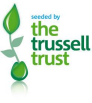 Please buy a long life item from this list of items for the foodbank * Tinned meat* Tinned fish * Tinned vegetables* Long life fruit juice* Tinned custard* Sponge puddings (long life)
* Tinned rice pudding
* Sanitary towels and tamponsWe currently have very good supplies of Baked beans  PastaRiceSoupThank you for your support 
Reg. Charity No. 1151471 Reg. in England & Wales 